Барање за понуда за фотоволтаичен систем 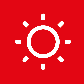 Податоци за подносителот на барањето Домаќинство                    Правно лицеПодносител (име, презиме или назив): Број на корисник на електрична енергија:     Место на потрошувачка (за правни лица):     Лице за контакт:      Телефон:     Е-маил:     Податоци за локацијата/објектотАдреса:     Место:     Катастарска парцела:     Катастарска општинa:     Бр.на имотен лист:     Податоци за домаќинството*Членови во семејството:     Членови од семејството кои се во поголем дел од денот дома:     Греење на струја:  Да       Не*доколку во Податоци за подносител на барањето сте ја одбрале опцијата ДомаќинствоПодатоци за кровна конструкцијаОриентација на кров (во однос на сонце): Ориентациона косина на кров:        ⁰ (степени)Материјал од кој е изработен (ќерамида, лим, рамен кров итн.):Година на изградба/Последно реновирање:     Постоечка проектна документација од објектот:   Да    НеДополнителни информации/податоциСо приложување на подетални информации во врска со Вашето барање, можете значително да го намалите времето на добивање на понуда од наша страна. За таа цел, потребно е да приложите и: Фотографија од предната страна на објектот Фотографии од страничните делови на објектот Фотографија од кров/локација Имотен листИзјава од подносителот на барањетоСогласен/а сум личните податоци, кои се наведени во оваа пријава, да бидат собирани, обработувани и чувани за потребите на ЕВН Македонија АД Скопје и друштвата во кои таа е единствен/мнозински содружник. Со потпишување на ова барање потврдувам дека: податоците кои ги наведов се точни, и за секоја нивна промена ќе го известам Друштвото во рок од 30 дена од настанатата промена. Во спротивно, секоја достава од страна на Друштвото, на адресата наведена во ова барање, се смета за уредно извршена. Датум на поднесување:                            Подносител:        .     . 20                                                            ________________________